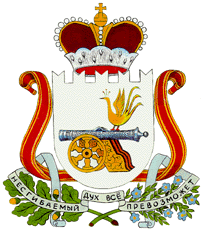  АДМИНИСТРАЦИЯ  ДОБРОМИНСКОГО  СЕЛЬСКОГО ПОСЕЛЕНИЯ ГЛИНКОВСКОГО РАЙОНА  СМОЛЕНСКОЙ ОБЛАСТИП О С Т А Н О В Л Е Н И Еот  10 февраля  2023 г.                        № 6 В соответствии со  статьей 44 Федерального закона от 31 июля 2020 года 248-ФЗ «О государственном контроле (надзоре) и муниципальном контроле в Российской Федерации», Уставом Доброминского сельского поселения Глинковского района Смоленской областиАдминистрация  Доброминского сельского поселения Глинковского района Смоленской области п о с т а н о в л я е т:1. Утвердить прилагаемую  Программу профилактики рисков причинения вреда (ущерба) охраняемым законом ценностям при осуществлении  муниципального контроля  на автомобильном транспорте, городском наземном электрическом транспорте и в дорожном хозяйстве в границах населенных пунктов  Доброминского сельского поселения Глинковского района Смоленской области на 2023 год.2. Настоящее постановление вступает в силу  со дня его подписания  и подлежит официальному обнародованию в соответствии со ст.40 Устава Доброминского сельского поселения Глинковского района Смоленской области.Глава муниципального образованияДоброминского сельского поселенияГлинковского района Смоленской области                                Л.В. ЛарионоваПрограммапрофилактики рисков причинения вреда (ущерба) охраняемым законом ценностям при осуществлении  муниципального контроля  на автомобильном транспорте, городском наземном электрическом транспорте и в дорожном хозяйстве в границах населенных пунктов  Доброминского сельского поселения Глинковского района Смоленской области на 2023 год1. Общие положенияНастоящая программа профилактики рисков причинения вреда (ущерба) охраняемым законом ценностям при осуществлении муниципального контроля  на автомобильном транспорте, городском наземном электрическом транспорте и в дорожном хозяйстве в границах населенных пунктов Доброминского сельского поселения Глинковского района Смоленской области (далее - Программа), устанавливает порядок проведения профилактических мероприятий, направленных на предупреждение причинения вреда (ущерба) охраняемым законом ценностям, соблюдение которых оценивается в рамках осуществления муниципального контроля  на автомобильном транспорте, городском наземном электрическом транспорте и в дорожном хозяйстве в границах населенных пунктов Доброминского сельского поселения Глинковского района Смоленской области (далее – муниципальный контроль).	I. Анализ текущего состояния осуществления муниципального контроля, описание текущего развития профилактической деятельности  администрации Доброминского сельского поселения Глинковского района Смоленской области, характеристика проблем, на решение которых направлена ПрограммаОбъектами при осуществлении вида муниципального контроля являются: 1)  деятельность,  действия  (бездействие)  контролируемых  лиц  на автомобильном транспорте, городском наземном электрическом транспорте и в дорожном хозяйстве в границах населенных пунктов поселения, в рамках которых должны соблюдаться обязательные требования, в том числе предъявляемые к контролируемым лицам, осуществляющим деятельность, действия (бездействие); 2) результаты деятельности контролируемых лиц, в том числе работы и услуги, к которым предъявляются обязательные требования;3) автомобильные дороги общего пользования местного значения в границах населенных пунктов поселения, в том числе полосы отвода и придорожные полосы автомобильных дорог, объекты временного и капитального строительства, предназначенные для осуществления дорожной деятельности, а также объекты дорожного сервиса, размещаемые в полосе отвода и придорожных полосах автомобильных дорог, объекты дорожного сервиса, которыми контролируемые лица владеют и (или) пользуются и к которым предъявляются обязательные требования в области обеспечения сохранности автомобильных дорог общего пользования местного значения в границах населенных пунктов поселения.Контролируемыми лицами при осуществлении муниципального контроля являются юридические лица, индивидуальные предприниматели и граждане.Главной задачей администрации Доброминского сельского поселения Глинковского района Смоленской области (далее — администрация)  при осуществлении муниципального контроля является  усиление профилактической работы в отношении всех объектов контроля, обеспечивая приоритет проведения профилактики. В 2021  году в рамках муниципального контроля в целях предупреждения нарушений контролируемыми лицами обязательных требований, требований, установленных муниципальными правовыми актами в сфере муниципального контроля, устранения причин, факторов и условий, способствующих указанным нарушениям,  администрацией осуществлялись мероприятия по профилактике таких нарушений в соответствии с программой по профилактике нарушений в 2021 году. Ежегодный план проведения плановых проверок юридических лиц и индивидуальных предпринимателей на основании ст. 9 Федерального закона «О защите прав юридических лиц и индивидуальных предпринимателей при осуществлении государственного контроля (надзора) и муниципального контроля» от 26.12.2008 № 294-ФЗ, в сфере муниципального  контроля на территории муниципального образования на 2021 год не утверждался. II. Цели и задачи реализации Программы1. Целями реализации Программы являются:- стимулирование добросовестного соблюдения обязательных требований всеми контролируемыми лицами;- устранение условий, причин и факторов, способных привести к нарушениям обязательных требований и (или) причинению вреда (ущерба) охраняемым законом ценностям;- создание условий для доведения обязательных требований до контролируемых лиц, повышение информированности о способах их соблюдения. 2. Задачами реализации Программы являются:- укрепление системы профилактики нарушений обязательных требований;-  выявление причин, факторов и условий, способствующих нарушениям обязательных требований, разработка мероприятий, направленных на устранение нарушений обязательных требований;-  повышение правосознания и правовой культуры организаций и граждан в сфере рассматриваемых правоотношений;- формирование единого понимания обязательных требований у всех участников контрольно-надзорной деятельности;- создание и внедрение мер системы позитивной профилактики; повышение уровня правовой грамотности контролируемых лиц, в том числе путем обеспечения доступности информации об обязательных требованиях и необходимых мерах по их исполнению;- снижение издержек контрольно-надзорной деятельности и административной нагрузки на контролируемых лиц.III. Перечень профилактических мероприятий, сроки(периодичность) их проведения1. В соответствии с Положением о муниципальном контроле в сфере благоустройства на территории Доброминского сельского поселения Глинковского района Смоленской области, утвержденном решением Совета депутатов Доброминского сельского поселения Глинковского района Смоленской области от 15.10.2021 №24, проводятся следующие профилактические мероприятия: а) информирование;б) объявление предостережения;в) консультирование;г) профилактический визит.2. Перечень профилактических мероприятий с указанием сроков (периодичности) их проведения, ответственных за их осуществление указаны в приложении к Программе.IV. Показатели результативности и эффективности Программы1. Для оценки результативности и эффективности Программы устанавливаются следующие показатели результативности и эффективности:2. Сведения о достижении показателей результативности и эффективности Программы включаются   администрацией в состав доклада о виде муниципального контроля в соответствии со статьей 30 Федерального закона «О государственном контроле (надзоре) и муниципальном контроле в Российской Федерации». Приложение к ПрограммеПеречень профилактических мероприятий, сроки (периодичность) их проведенияОб утверждении Программы профилактики рисков причинения вреда (ущерба) охраняемым законом ценностям при осуществлении  муниципального контроля  на автомобильном транспорте, городском наземном электрическом транспорте и в дорожном хозяйстве в границах населенных пунктов  Доброминского сельского поселения Глинковского района Смоленской области на 2023 годПриложениек постановлению Администрации Доброминского сельского поселения Глинковского района Смоленской областиот 10. 02.2023 № 6Наименование показателяВеличинаПолнота информации, размещенной на сайте контрольного органа в сети «Интернет» https://glinka.admin-smolensk.ru/organi-samoupravlenia/adminposelenie/dobrominskoe-selskoe-poselenie/ в соответствии с частью 3 статьи 46 Федерального закона от 31 июля 2020 г. № 248-ФЗ «О государственном контроле (надзоре) и муниципальном контроле в Российской Федерации»100%Доля контролируемых лиц, удовлетворенных консультированием в общем количестве контролируемых лиц, обратившихся за консультацией100%№Вид мероприятияФорма мероприятия Должностные  лица   администрации, ответственные за реализацию мероприятияСроки (периодичность) их проведения1.ИнформированиеРазмещение сведений, предусмотренных частью 3 статьи 46 Федерального закона от 31.07.2020 № 248-ФЗ «О государственном контроле (надзоре) и муниципальном контроле в Российской Федерации» на сайте администрации Доброминского сельского поселения Глинковского района Смоленской области «Интернет»: https://glinka.admin-smolensk.ru/organi-samoupravlenia/adminposelenie/dobrominskoe-selskoe-poselenie/Менеджер администрации, ответственный за размещение информации на официальном сайтеВедущий специалист   администрации, ответственный за проведение муниципального контроляВ течение года, обновляются в срок не позднее 5 рабочих дней с момента их изменения2.КонсультированиеПроведение должностными лицами  администрации консультаций по вопросам, связанным с организацией и осуществлением муниципального контроля.Консультирование осуществляется  по телефону, посредством, на личном приеме, либо в ходе проведения профилактических мероприятий, контрольных (надзорных) мероприятий.Главный специалист  администрации, ответственный за проведение муниципального контроляВ течение года (при необходимости)